V Olomouci dne 13.8.2019POZVÁNKAna předsezónní seminář rozhodčích ledního hokeje s licencí I., II. a III. třídy a s licencí trvale platnou ČSLHTermín:	7.9.2019 (sobota), sraz ZS Přerov - vchod na ZS od benzinky, prezence 7:15 - 7:30 hod., v 8:00 hod. zahájení akce-testy na ledě, nejzazší čas pro příjezd/příchod.Místo konání:	VIP salonek klubu/oddílu HC Zubr Přerov, Petřivalského 2885/5, Přerov, 		Hotel Fit+, Dvořákova 819/21b, Přerov, www.hotelfit.cz /přednášky, stravování/		Zimní stadion Přerov, Petřivalského 2885/5, www.zimakprerov.cz /praktická část/		Atletický a fotbalový stadion, Alšova ulice /praktická část/Adresnost:	rozhodčím I. třídy /nezařazeným přímo v soutěžích ČSLH/, dále rozhodčím II. a III. třídy ČSLH a s licencí trvale platnou ČSLH.Obsah, program:	bruslení, 3 cviky - rychlost, obratnost a vytrvalost /viz příloha/			teorie - přednášky, pokyny, informace, rozhodnutí KR KVV, RČH			Atletické testy - vytrvalost ( Cooperův test ), /viz příloha/S sebou:	sportovní oblečení k pobytu a pohybu ve sportovním prostředí a dále kompletní výstroj rozhodčího k bruslařským testům na ledě včetně helmy RO /dres s našitým, platným odznakem RO ČSLH/, psací potřeby, poznámkový blok, Pravidla ledního hokeje 2018-2022, Knihu příkladů k pravidlům ledního hokeje 2018-2022, Soutěžní a disciplinární řád ČSLH - 06/2018. U absolventů mladších 18 let i písemný souhlas zákonného zástupce s účastí na akci.	Poplatek:	ve výši 800,- Kč		splatný do termínu 26/08/2019 předem bankovním převodem		- poplatek za uvedení RO na Nominační listině krajských soutěží sezony 2019/2020.Kopii dokladu zasílá RO elektronicky do 26/08/2019 na EM sekretáři potvrzení účasti RO na akci.Bankovní spojení:	 0 0 0 0 8 6 - 6 6 5 8 2 5 0 2 5 7 / 0 1 0 0Variabilní symbol:          20-1Zpráva pro příjemce:	jméno, příjmení - poplatek rozhodčíHodnocení, limity:	viz samostatný soubor s tabulkami v příloze, dosažené body jsou podkladem pro zařazení rozhodčího na nominační listinu příslušné soutěže a udělení příslušné, odpovídající licence na sezonu 2019/2020 a to minimálně:	-> testy bruslení:  200 bodů - licence I., II. a třídy T	180 bodů - licence III. třídy ČSLH	-> test z teorie:     170 bodů - licence I., II. a třídy T	160 bodů - licence III. třídy ČSLH	-> Cooper test:	    splnění limitu, dle věku a příslušné sezony - pro Všechny licencePříp. omluvy:	výhradně písemně /EM/ sekretáři - nejpozději do termínu  po - 30/08 2019, do 18:00 hod. Bez absolvování celého obsahu předsezonního semináře a neuhrazení příp. vyměřených restů nebude jednotlivec vůbec zařazen na nominační listinu a nebude delegován na utkání.Nabídka literatury: 	Pravidla ledního hokeje 2018-2022, cena 150,- Kč, Soutěžní a disciplinární řád ČSLH, edice 09/2017, cena 150,- Kč, ostatní tituly - na objednáníVedoucí akce:	Pavel Sedlák, předseda KR KVV ČSLH, MT - 725 574 938		                                        			         EM - pavel.sedlak@atlas.czS pozdravem a přáním úspěšného absolvování semináře Pavel Sedlák   sekretář 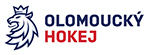  M  +420 725 574 938                                        OLOMOUCKÝ KVV ČSLH Na Střelnici 1337/41 E ks-olomoucky@cslh.cz                                   Na Střelnici 1337/41                                                                           779 00 Olomouc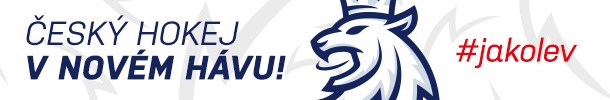 